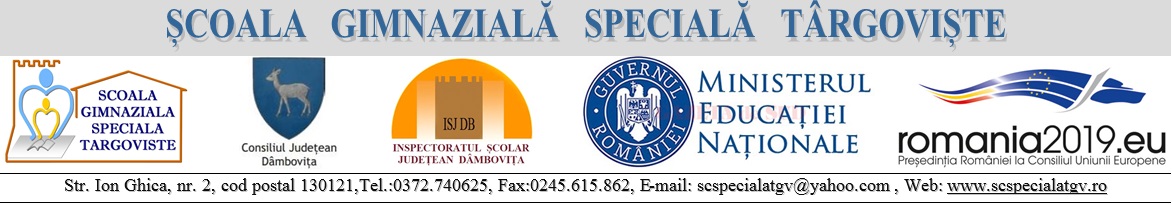 MODEL PLANIFICARE CALENDARISTICĂ ADAPTATĂMATEMATICĂCls. a V-aSem. I ,  An școlar 2018-2019Nivelul  de  învățământ:  Învățământ  special  integratNumele  autorului: profesor de sprijin/itinerant  Brebenel VasilicaDenumirea  resursei:  Model  planificare  calendaristică  adaptată - Matematică - clasa a V-aCompetențe generale1.Identificarea unor date, mărimi și relații matematice, în contextul în care acestea apar.      2. Prelucrarea unor date matematice de tip cantitativ, calitativ, structural, cuprinse în diverse surse informaționale. 3. Utilizarea conceptelor și a algoritmilor specifici în diverse contexte matematice . 4. Exprimarea în limbajul specific matematicii a informațiilor, concluziilor și demersurilor de rezolvare pentru       o  situaţie dată .5. Analizarea caracteristicilor matematice ale unei situaţii date .6. Modelarea matematică a unei situaţii date, prin integrarea achizițiilor din diferite domenii.Competențe specifice    1.1. Identificarea  numerelor  naturale  în  contexte  variate,cu sprijin     1.2. Identificarea  fracțiilor  ordinare  sau  zecimale în contexte variate, cu sprijin     2.1. Efectuarea de calcule cu numere naturale folosind operațiile aritmetice și proprietățile acestora,cu sprijin     2.2. Efectuarea de calcule cu fracții folosind proprietăți ale operațiilor aritmetice , cu sprijin     3.1. Utilizarea regulilor de calcul pentru efectuarea operațiilor cu numere naturale și pentru divizibilitate,cu sprijin     3.2. Utilizarea de algoritmi pentru efectuarea operațiilor cu fracții ordinare sau zecimale,cu sprijin     4.1. Exprimarea în limbaj matematic a unor proprietăți referitoare la comparări,aproximări,estimări și ale operațiilor            cu   numere naturale, cu sprijin     4.2. Utilizarea limbajului specific fracțiilor/procentelor în situații date, cu sprijin     5.1. Analizarea unor situații date în care intervin numere naturale pentru a estima sau pentru a verrifica validitatea             unor calcule, cu sprijin     5.2. Analizarea unor situații date în care intervin fracții pentru a estima sau pentru a verifica validitatea unor calcule,         cu sprijin     6.1. Modelarea matematică, folosind numere naturale,a unei situații date, rezolvarea problemei obținute prin  metode aritmetice și interpretarea rezultatului, cu sprijin      6.2. Reprezentarea matematică, folosind fracțiile, a unei situații date, în context intra și interdisciplinar     (geografie, fizică, economie,etc.), cu sprijin       Nr.crt.ConținuturiCompetențe specificeActivități de învățarePerioada Obs.1.RecapitulareEvaluare iniţială10.09 -13.09.2.Scrierea , citirea, compararea numerelor naturaleReprezentarea pe axa numerelor; aproximări, estimări1.1.Identificarea numerelor naturale în contexte variate,cu sprijin4.1. Exprimarea în limbaj matematic a unor proprietăţi referitoare la comparări, aproximări, estimări şi ale operaţiilor cu numere naturale, cu sprijinScrierea şi citirea numerelor naturale în sistemul de numeraţie zecimal(1.1)Scrierea rezultatelor obținute prin comparare, utilizând semnele <, >, = (4.1)Rotunjirea la zeci/sute/mii/zeci de mii/sute de mii a unor valori numerice (prețuri, distanțe etc.) (4.1)Reprezentarea pe axa numerelor a unui număr natural, utilizând compararea şi ordonarea numerelor naturale (4.1.)17-25.09.3.Adunarea  numerelor naturale, proprietăţi2.1. Efectuarea de calcule cu numere naturale folosind operaţiile aritmetice şi proprietăţile acestora, cu sprijin3.1. Utilizarea regulilor de calcul pentru efectuarea operaţiilor cu numere naturale, cu sprijinEfectuarea de adunări   utilizând algoritmi de calcul, descompuneri numerice și proprietățile operațiilor (2.1.)Efectuarea probei operației de adunare (2.1.)Aplicării metodelor aritmetice adecvate pentru rezolvarea unor probleme cu numere naturale (3.1.)26-27.09.4.Scăderea numerelor naturale2.1. Efectuarea de calcule cu numere naturale folosind operaţiile aritmetice şi proprietăţile acestora , cu sprijin3.1. Utilizarea regulilor de calcul pentru efectuarea operaţiilor cu numere naturale, cu sprijinEfectuarea de scăderi   utilizând algoritmi de calcul, descompuneri numerice și proprietățile operațiilor (2.1.)Efectuarea probei operației  de scădere(2.1.)Rezolvarea de probleme cu operațiile aritmetice studiate(3.1.)01-04.10.5.Înmulţirea numerelor naturale Proprietăţile înmulțirii; Factor comun 2.1. Efectuarea de calcule cu numere naturale folosind operaţiile aritmetice şi proprietăţile acestora , cu sprijin3.1. Utilizarea regulilor de calcul pentru efectuarea operaţiilor cu numere naturale, cu sprijinEfectuarea de înmulțiri cu numere naturale (2.1.) Rezolvarea de exerciții de tipul: „află jumătatea/ sfertul/ dublul,” (2.1.)Efectuarea unor  operații cu numere naturale folosind factorul comun (3.1.)Rezolvarea unor probleme cu operațiile aritmetice studiate (3.1.)08.-18.10.6.Împărţirea cu rest zero a numerelor naturale; Împărţirea cu rest a numerelor naturale2.1. Efectuarea de calcule cu numere naturale folosind operaţiile aritmetice şi proprietăţile acestora , cu sprijin3.1. Utilizarea regulilor de calcul pentru efectuarea operaţiilor cu numere naturale, cu sprijinEfectuarea de împărțiri cu numere naturale (2.1.)Rezolvarea de exerciții de tipul: „află jumătatea/ sfertul/ dublul” (2.1.)Rezolvarea unor probleme cu operațiile aritmetice studiate (3.1.)22-25.10.7.Puterea cu exponent natural a unui număr natural Pătratul unui număr naturalReguli de calcul cu puteriCompararea puterilor2.1. Efectuarea de calcule cu numere naturale folosind operaţiile aritmetice şi proprietăţile acestora , cu sprijin5.1. Analizarea  unor  situaţii  date  în  care  intervin  numere  naturale  pentru  a  estima  sau  pentru  a verifica validitatea unor calcule, cu sprijinCalculul de puteri cu numere naturale (2.1.)Efectuarea operațiilor cu puteri utilizând regulile de calcul specifice (2.1.)Stabilirea valorii de adevăr a unui enunț matematic cu numere naturale, folosind metode aritmetice (5.1.)Compararea a două numere naturale scrise sub formă de puteri folosind aducerea la aceeași bază sau la același exponent (5.1.)29.10-01.11.05-08.1112.-15.11.19.-22.11.8.Ordinea efectuării operaţiilor; utilizarea parantezelor: rotunde  3.1. Utilizarea regulilor de calcul pentru efectuarea operaţiilor cu numere naturale, cu sprijin5.1. Analizarea unor situaţii date în care intervin numere naturale pentru a estima sau pentru a verifica validitatea unor calcule, cu sprijinRezolvarea de exerciții cu operațiile cunoscute, respectând ordinea efectuării operațiilor și semnificația parantezelor (numai paranteze rotunde ) (3.1.)Rezolvarea unor probleme cu operațiile aritmetice studiate (3.1.)Exerciții-joc A/F (5.1.)26.-29.11.9.Metode aritmetice de rezolvare a problemelor  1.1.Identificarea numerelor naturale în contexte variate,cu sprijin 2.1. Efectuarea de calcule cu numere naturale folosind operaţiile aritmetice şi proprietăţile acestora, cu sprijin6.1. Modelarea matematică, folosind numere naturale, a unei situații date, rezolvarea problemei obţinute prin metode aritmetice şi interpretarea rezultatului, cu sprijinIdentificarea unei metode aritmetice adecvate pentru rezolvarea unei probleme date( 1.1.)Efectuarea operațiilor aritmetice cu numere naturale (2.1.)Modelarea unor probleme practice utilizând metode aritmetice (metoda reducerii la unitate, metoda comparaţiei, metoda figurativă, metoda mersului invers etc.) (6.1.)  03.-06.1210.Divizibilitateanumerelor naturale4.1.Exprimarea în limbaj matematic a unor proprietăți referitoare la comparări, aproximări, estimări și ale operațiilor cu numere naturale,cu sprijin5.1. Analizarea unor situaţii date în care intervin numere naturale pentru a estima sau pentru a verifica validitatea unor calcul, cu sprijinExprimarea unor numere naturale de două cifre ca produs de numere prime (4.1.)Aplicarea criteriilor de divizibilitate a numerelor naturale pentru situații cotidiene (5.1.)10.-13.12.11.RecapitulareLucrare semestrială scrisă1.1.Identificarea numerelor naturale în contexte variate,cu sprijin2.1. Efectuarea de calcule cu numere naturale folosind operaţiile aritmetice şi proprietăţile acestora, cu sprijin3.1. Utilizarea regulilor de calcul pentru efectuarea operaţiilor cu numere naturale, cu sprijin4.1. Exprimarea în limbaj matematic a unor proprietăţi referitoare la comparări, aproximări, estimări şi ale operaţiilor cu numere naturale, cu sprijin5.1. Analizarea unor situaţii date în care intervin numere naturale pentru a estima sau pentru a verifica validitatea unor calcul, cu sprijin6.1. Modelarea matematică, folosind numere naturale, a unei situații date, rezolvarea problemei obţinute prin metode aritmetice şi interpretarea rezultatului, cu sprijinIdentificarea unor numere naturale într-o diagramă, într-un grafic sau într-un tabel (1.1)Efectuarea operațiilor aritmetice cu numere naturale (2.1.)Calcularea unor expresii numerice care conțin paranteze rotunde, cu respectarea ordinii efectuării operațiilor (3.1.)Exprimarea unor numere naturale de două cifre ca produs de numere prime (4.1.)Compararea a două numere naturale scrise sub formă de puteri folosind aducerea la aceeași bază sau la același exponent (5.1.)Rezolvarea de probleme cu operațiile aritmetice studiate (6.1.)17.-20.12.12.Fracţii ordinare1.2. Identificarea fracţiilor ordinare în contexte variate, cu sprijin4.2. Utilizarea limbajului specific fracţiilor în situații date, cu sprijin5.2. Analizarea unor situaţii date în care intervin fracţii pentru a estima sau pentru a verifica validitatea unor calcule, cu sprijin6.2. Reprezentarea matematică, folosind fracțiile, a unei situaţii date, în context intra și interdisciplinar (geografie, fizică, economie etc.), cu sprijinCitirea , scrierea și identificarea fracțiilor subunitare, supraunitare și a celor echiunitare(1.2.)Identificarea numărătorilor și numitorilor fracțiilor (4.2.)Compararea unor fracții cu întregul în situații familiare (5.2.)Scrierea unor fracții pornind de la reprezentarea grafică (6.2.)14.01-17.01.201913.Operaţii cu fracţii ordinare1.2. Identificarea fracţiilor ordinare în contexte variate, cu sprijin2.2. Efectuarea de calcule cu fracţii folosind proprietăţi ale operaţiilor aritmetice ,cu sprijin3.2. Utilizarea de algoritmi pentru efectuarea operaţiilor cu fracţii ordinare, cu sprijin5.2. Analizarea unor situaţii date în care intervin fracţii pentru a estima sau pentru a verifica validitatea unor calcule, cu sprijin6.2. Reprezentarea matematică, folosind fracțiile, a unei situaţii date, în context intra și interdisciplinar (geografie, fizică, economie etc.), cu sprijin  Citirea , scrierea și identificarea fracțiilor  subunitare,  supraunitare și a celor echiunitare (1.2.)Calcularea unei fracții echivalente cu o fracție dată prin amplificare sau simplificare (2.2.)Introducerea și scoaterea întregilor dintr-o fracție (2.2.)Compararea fracțiilor cu același numărător/numitor (5.2.)Reprezentarea  unor fracții ordinare (6.2.) Amplificarea și simplificarea fracțiilor  (2.2.)Adunarea și scăderea  fracțiilor cu același numitor (2.2.)Înmulțirea și împărțirea fracțiilor(2.2.)   Rezolvarea de  probleme variate, (3.2.)21.-24.01.14.Fracţii ordinareRecapitulareEvaluare1.2. Identificarea fracţiilor ordinare în contexte variate, cu sprijin2.2. Efectuarea de calcule cu fracţii folosind proprietăţi ale operaţiilor aritmetice, cu sprijin3.2. Utilizarea de algoritmi pentru efectuarea operaţiilor cu fracţii ordinare, cu sprijin5.2. Analizarea unor situaţii date în care intervin fracţii pentru a estima sau pentru a verifica validitatea unor calcule, cu sprijin6.2. Reprezentarea matematică, folosind fracțiile, a unei situaţii date, în context intra și interdisciplinar (geografie, fizică, economie etc.), cu sprijinCitirea , scrierea și identificarea fracțiilor subunitare, supraunitare și a celor echiunitare(1.2.)Rezolvarea de exerciții cu fracții ordinare (2.2.)Rezolvarea de  probleme variate, (3.2.)Compararea fracțiilor cu același numărător/numitor (5.2.) Reprezentarea unor fracții ordinare (6.2.) 28.-31.01.